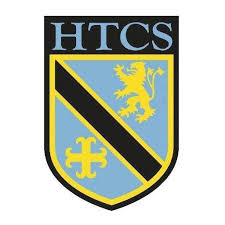 Unit: Natural Planet - CoastsProgressProgressProgressKey ideasRAG Coasts and their features Wave actionFeatures formed by erosion; cave, arch, stack and stump.Features formed by deposition; beachesFeatures formed by transportation; longshore drift & spitsCoastal defence strategiesIndependent study of a coastal areaLessonLearning FocusAssessmentKey Words1To think about what we already know about coastsTo be able to give a definition of the term ‘coast’To recognise and name some coastal features Formative questioning, Summative test, Triple Challenge, Regular Recall, ILOs.Coast, Land, Sea2How different types of waves shape the coastWhat is erosion?The four types of erosionFormative questioning, Summative test, Triple Challenge, Regular Recall, ILOs.Backwash, Swash, Constructive, Destructive, Abrasion, Solution, Hydraulic Action, Attrition3Features formed by coastal erosionHow is a cave, arch, stack and stump formed?Formative questioning, Summative test, Triple Challenge, Regular Recall, ILOs.Headland, Bay, Cliff, Joint, Cave, Arch, Stack, Stump, Erosion4Features formed by coastal depositionHow is a beach formed?Coasts on mapsFormative questioning, Summative test, Triple Challenge, Regular Recall, ILOs.Beach, Sediment, Deposition5Features formed by coastal transportationWhat is longshore drift?Formative questioning, Summative test, Regular Recall, ILOs.Prevailing Wind, Longshore Drift, Swash, Backwash.6Features formed by coastal transportationWhat are spits and how are they formed?Formative questioning, Summative test, Regular Recall, ILOs.Spit.7To be able to name coastal defence schemesTo be able to describe and explain how some coastal defence schemes workFormative questioning, Summative test, Regular Recall, ILOs.Sea Wall, Rock Armour, Groyne, Beach Nourishment, Dune Regeneration8Consider the costs and benefits of some coastal defence schemes, using a named example of an area.Formative questioning, Summative test, Regular Recall, ILOs.Sea Wall, Rock Armour, Groyne, Beach Nourishment, Dune Regeneration9To complete independent research To investigate a UK coastal areaFormative questioning, Summative test, Triple Challenge, Regular Recall, ILOs.See above.